Приложение 1к постановлению Администрации районаот 07.08.2020 № 332Схема размещения мест (площадок) накопления твердых коммунальных отходов на территории муниципального образования Парфёновский сельсовет Топчихинского района Алтайского края№ п/пАдрес, кадастровый номер земельного участка, площадь земельного участкаСхема размещения мест (площадок) накопления ТКО, М 1:2000«1.село Парфёново, улица 40 лет Октября, 1Кадастровый номер участка – 22:49:010304:106Ориентировочная площадь: 6783 кв.м.Место (площадка) накопления ТКО                                          »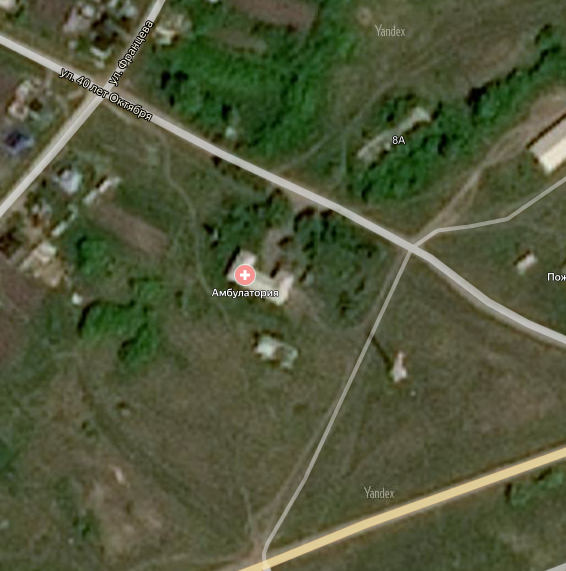 